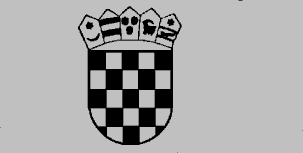   REPUBLIKA HRVATSKAOPĆINSKI SUD U ĐAKOVU        Ured predsjednikaBroj: 3 Su-90/2020-5.Đakovo, 08. svibnja 2020. g. 	Na temelju čl. 31. st. 1. i 2. Zakona o sudovima (Narodne novine broj 28/13, 33/15, 82/15, 82/16, 67/18) i čl. 5. st. 2. Sudskog poslovnika (Narodne novine broj 37/14, 49/14, 8/15, 35/15, 123/15, 45/16, 29/17, 33/17, 34/17, 57/17, 101/18, 119/18, 81/19) te preporuke predsjednika Vrhovnog suda Republike Hrvatske broj Su-IV-125/2020 od 15. travnja 2020. godine, predsjednica Općinskog suda u Đakovu Melita Tomaković,  donosi sljedeću O D L U K UI.  	Stavljaju se izvan snage Odluka ovoga suda broj 3 Su-90/2020-1. od 16. ožujka 2020. godine i Odluka o izmjeni Odluke br. 3 Su-90/2020-1. od 16. ožujka 2020. godine, broj 3 Su-90/2020-4 od 31. ožujka 2020. godine. II.  	Općinski sud u Đakovu nastavlja s održavanjem ročišta rukovodeći se kriterijima:- hitnosti predmeta- starosti predmeta- broju sudionika u postupku- nužnosti održavanja distance svih sudionika u postupku.III  	Sud će primati samo stranke (punomoćnike stranaka, zakonske zastupnike stranaka, svjedoke, vještake, tumače, državne odvjetnike i dr.) koje su pozvane na rasprave uz predočenje poziva.IV.  	Svi sudionici sudskih postupaka dužni su prilikom ulaska u zgradu suda dezinficirati ruke, te dokazati svoj identitet temeljem čega će dežurni pravosudni policajac (službenik ili namještenik raspoređen na ove poslove) utvrditi identitet osobe koja ulazi u zgradu suda te, ukoliko je u mogućnosti, u aplikaciji covidprovjera.pravosudje.hr provjeriti da li je osobi izrečena mjera samoizolacije, karantene ili liječenja od zaraze korona virusom (COVID-19). Ukoliko je osobi izrečena bilo koja od ovih mjera, neće joj se dopustiti ulazak u zgradu suda. Na ulazima u zgrade suda, u kojima ne postoji mogućnost ovakve provjere, osoba će potpisati odgovarajuću izjavu. V. 	Svim sudionicima sudskih postupaka prilikom ulaska u zgradu suda preporuča se nošenje zaštitnih maski.VI.  	Sudske pisarnice i nadalje ne primaju stranke, a svi podnesci se do daljnjega dostavljaju putem pošte ili elektroničke komunikacije, a u zemljišnoknjižnim predmetima putem e-prijedloga ili poštom, a samo iznimno i neposrednim putem.VII. 	Sve informacije će se strankama davati isključivo putem telefona objavljenog na web stranici suda, a stranke se upućuju i na dostupne aplikacije e-predmet ili e-građani (uvid u spis, stanje spisa, itd.)VIII.	Zahtjeve za izdavanje zemljišnoknjižnih izvadaka i druge zahtjeve upućene zemljišnoknjižnom odjelu, uvjerenja o nekažnjavanju i zahtjeve za ovjeru isprava namijenjenih za uporabu u inozemstvu ("Apostille") stranke će odlagati u kutije koje će se nalaziti na ulasku u zgrade suda s obveznim navođenjem kontakta stranke te će službenici suda stranke kontaktirati naknadno radi uručenja po traženim zahtjevima.IX. 	Odvjetnici se upućuju da sve podneske dostavljaju putem e-komunikacije ili poštom, a preuzimanje podnesaka će im biti omogućeno i neposredno u pisarnicama putem pretinaca odvjetnika u sudu.X.  	Ova Odluka stupa na snagu dana 08. svibnja 2020. godine i primjenjuje se sve do opoziva.XI.  	Odluka će biti istaknuta na zgradi sjedišta suda, na zgradi Prekršajnog odjela u Đakovu i zgradi Stalne službe u Našicama te objavljena na web stranici suda.  								                Predsjednica suda						                             Melita Tomaković1. Svim zaposlenicima suda 2. Web stranica suda 3. Ulazni prostor sjedišta suda 4. Ulazni prostor zgrade Prekršajnog odjela u Đakovu 5. Ulazni prostor zgrade Stalne službe u Našicama